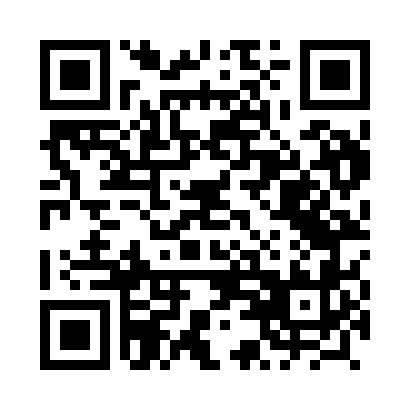 Prayer times for Parczew, PolandMon 1 Apr 2024 - Tue 30 Apr 2024High Latitude Method: Angle Based RulePrayer Calculation Method: Muslim World LeagueAsar Calculation Method: HanafiPrayer times provided by https://www.salahtimes.comDateDayFajrSunriseDhuhrAsrMaghribIsha1Mon4:246:2312:525:197:229:142Tue4:216:2012:525:207:249:163Wed4:186:1812:515:227:269:194Thu4:156:1612:515:237:279:215Fri4:126:1412:515:247:299:236Sat4:096:1112:515:257:319:257Sun4:066:0912:505:267:329:288Mon4:036:0712:505:287:349:309Tue4:006:0512:505:297:369:3210Wed3:576:0212:505:307:389:3511Thu3:546:0012:495:317:399:3712Fri3:515:5812:495:327:419:4013Sat3:485:5612:495:337:439:4214Sun3:455:5412:485:347:449:4515Mon3:425:5212:485:367:469:4716Tue3:395:4912:485:377:489:5017Wed3:365:4712:485:387:499:5218Thu3:325:4512:485:397:519:5519Fri3:295:4312:475:407:539:5820Sat3:265:4112:475:417:5410:0021Sun3:235:3912:475:427:5610:0322Mon3:195:3712:475:437:5810:0623Tue3:165:3512:475:447:5910:0824Wed3:135:3312:465:458:0110:1125Thu3:095:3112:465:468:0310:1426Fri3:065:2912:465:488:0410:1727Sat3:035:2712:465:498:0610:2028Sun2:595:2512:465:508:0810:2329Mon2:565:2312:465:518:0910:2630Tue2:525:2112:455:528:1110:29